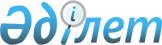 Азаматтық қоғамды одан әрі демократияландыру мен дамыту жөніндегі ұсыныстарды тұжырымдау бойынша тұрақты жұмыс істейтін кеңес туралы
					
			Күшін жойған
			
			
		
					Қазақстан Республикасы Президентінің Өкімі 2002 жылғы 15 қараша N 357. Күші жойылды - ҚР Президентінің 2005.07.04. N 560 өкімімен

Республикалық баспасөзде  

мазмұны жариялануға    

тиіс                 Демократияландыруды тереңдетуге бағытталған стратегиялық бағытқа сәйкес Қазақстан Республикасының Үкіметі: 

      1. Бір ай мерзімде құрамына Қазақстан Республикасы Парламентінің депутаттарын, Қазақстан Республикасы Үкіметінің мүшелерін, Қазақстан Республикасы Президентінің Әкімшілігі мен басқа да мемлекеттік органдардың өкілдерін, саяси партиялардың, үкіметтік емес ұйымдардың басшылары мен өзге де өкілдерін енгізе отырып, Азаматтық қоғамды одан әрі демократияландыру мен дамыту жөніндегі ұсыныстарды тұжырымдау бойынша тұрақты жұмыс істейтін кеңесті құратын болсын. 

      2. Кеңес қызметі туралы жариялылықты және азаматтардың кеңінен хабардар болуын қамтамасыз етсін. 

      3. Кеңес қызметін ұйымдастыру, материалдық-техникалық және өзге де қамтамасыз ету жөнінде шаралар қолдансын. 

      4. Мемлекет басшысына жүйелі түрде Кеңес жұмысы туралы ақпарат табыс етіп отырсын.        Қазақстан Республикасының 

      Президенті 
					© 2012. Қазақстан Республикасы Әділет министрлігінің «Қазақстан Республикасының Заңнама және құқықтық ақпарат институты» ШЖҚ РМК
				